 АДМИНИСТРАЦИЯ 
ЛЕНИНСКОГО  МУНИЦИПАЛЬНОГО  РАЙОНА
ВОЛГОГРАДСКОЙ ОБЛАСТИ______________________________________________________________________________ПОСТАНОВЛЕНИЕ от 19.10.2018   № 609  Об утверждении  прогноза  социально-экономического развития Ленинского муниципального района на 2019 год и плановый период 2020 и 2021 годов	В соответствии со статьей 173 Бюджетного Кодекса Российской Федерации,  абзацем 2 статьи 12 Положения о бюджетном процессе в Ленинском муниципальном районе Волгоградской области, утвержденного решением Ленинской районной Думы Волгоградской области от 27.03.2014 г. № 3/550,  постановлением администрации Ленинского муниципального района от 23.07.2015 № 314 «О Порядке разработки и корректировки прогноза социально-экономического развития Ленинского муниципального района на среднесрочный и долгосрочный период», руководствуясь статьей 22 Устава Ленинского муниципального района Волгоградской области, администрация Ленинского муниципального районаПОСТАНОВЛЯЕТ:Одобрить Прогноз социально-экономического развития Ленинского муниципального района на 2019 год и плановый период 2020 и 2021 годов (прилагается).Признать утратившими силу следующие постановления администрации Ленинского муниципального района:от 17.09.2014 № 603 «О прогнозе социально-экономического развития Ленинского муниципального района на 2015 год и плановый период 2016 и 2017 годов»;от 30.09.2015 № 401 «О прогнозе социально-экономического развития Ленинского муниципального района на 2016 год и плановый период 2017 и 2018 годов»;от 03.02.2016 № 33 «О внесении изменений в постановление администрации Ленинского муниципального района от 30.09.2015 № 401 «О прогнозе социально-экономического развития Ленинского муниципального района на 2016 год и плановый период 2017 и 2018 годов»»;от 08.11.2016 № 518 «Об утверждении прогноза социально-экономического развития Ленинского муниципального района на 2017 год и плановый период 2018 и 2019 годов»;от 21.02.2017 № 70 «О внесении изменений в постановление администрации Ленинского муниципального района от 08.11.2016 № 518 «Об утверждении прогноза социально-экономического развития Ленинского муниципального района на 2017 год и плановый период 2018 и 2019 годов».3. Постановление вступает в силу с 01.01.2019 и подлежит официальному обнародованию. 4. Контроль исполнения постановления оставляю за собой.И.о. главы администрация Ленинского муниципального района                                           О.Ф. Шалаева              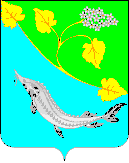 